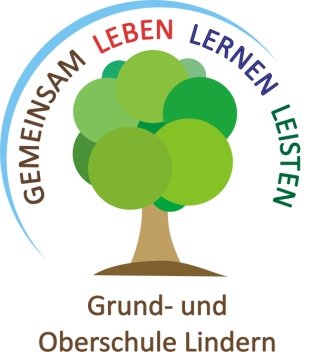 Anmeldung zum Ganztagsangebot der Oberschule LindernAbgabetermin: 12. Juni 2020Hiermit melde ich mein Kind für die teiloffene Ganztagsschule an jedem Donnerstag             bis 15.30 Uhr an (Anmeldung zur AG Voraussetzung). Mein Kind nimmt an folgenden Tagen am Mittagessen in der Schule teil:Diese Anmeldung gilt für das Schuljahr 2020/21. Abmeldungen können in Ausnahmefällen schriftlich zum Ende des Halbjahres erfolgen.Jede Mahlzeit wird mit 3,20 € berechnet. Der Einzug erfolgt direkt über die Gemeinde Lindern. Ein Formblatt zur Erteilung eines Mandats zum Einzug von SEPA-Basis-Lastschriften ist der Anmeldung beigefügt (nur notwendig bei Neuanmeldungen oder Kontoveränderungen). Sollte die Schülerin/der Schüler ausnahmsweise (Krankheit o.ä.) nicht am Mittagessen teilnehmen, so ist bis 09.30 Uhr im Büro der Schule Bescheid zu geben (telefonisch oder per e-mail: krank.meldung@schulelindern.net). Sollte die Abmeldung nicht rechtzeitig erfolgen, so ist auch für ein nicht in Anspruch genommenes Mittagessen zu zahlen. _______________________________________   __________________________________Name						Datum, Unterschrift der Erziehungsberechtigten(beide Elternteile)Name des Kindes:                                  Vorname:                                  neue Klasse:  Dienstag			  Mittwoch   		  DonnerstagAnmerkungen über Besonderheiten (Lebensmittelallergie, Lebensmittelunverträglichkeit, Krankheiten): Mein Kind nimmt nicht am Mittagessen teil.